Carrot Cake 
This is a moist high protein healthy dessert that can be served as a cake of muffin snack.Ingredients3 cups blanched almond flour2 teaspoons  sea salt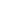 1 teaspoon baking soda1 tablespoon cinnamon½  teaspoon nutmeg5 eggs1 ½ cup pure cane sugar½ cup grapeseed oil3 cups carrots, grated1 cup raisins (optional)1 cup walnuts (optional)DirectionsIn a large bowl, combine almond flour, sugar, salt, baking soda, cinnamon and nutmegIn a separate bowl, mix together eggs and oilStir carrots, raisins and walnuts into wet ingredientsStir wet ingredients into dryPlace batter into 2 well greased, round 9-Inch cake pans or muffin Bake at 325° for 35 minutes/ 20 for muffinsCool to room temperature and spread with cream cheese frosting with coconut sprinklesServeDairy Free Cream Cheese Frosting with Coconut Sprinkles
It’s your choice-this can be made with real cream cheese or Tofutii non Dairy cream cheese. It was a hit with my kids !Ingredients8 oz cream cheese or Tofutti (find at Whole foods)4oz butter or Earth Balance non- dairy butter spread1 tsp vanilla1 box powdered sugar½ cup unsweetened coconut flakesDirectionsMix together and spread on top of cake or cupcakes.